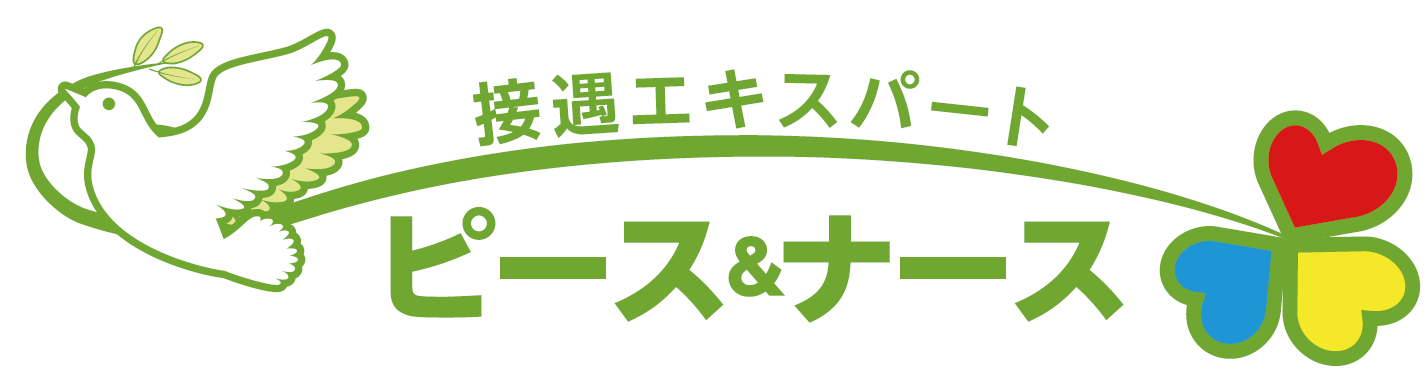 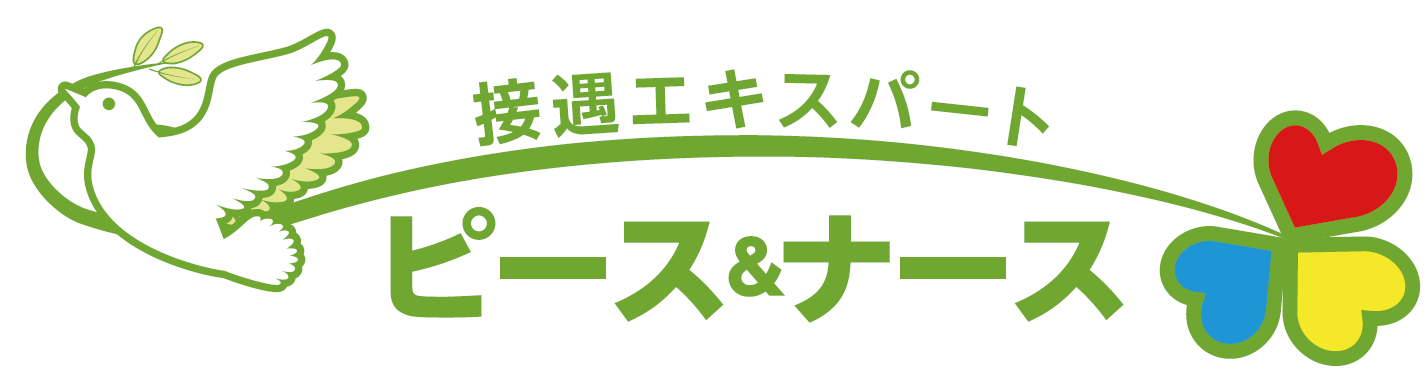 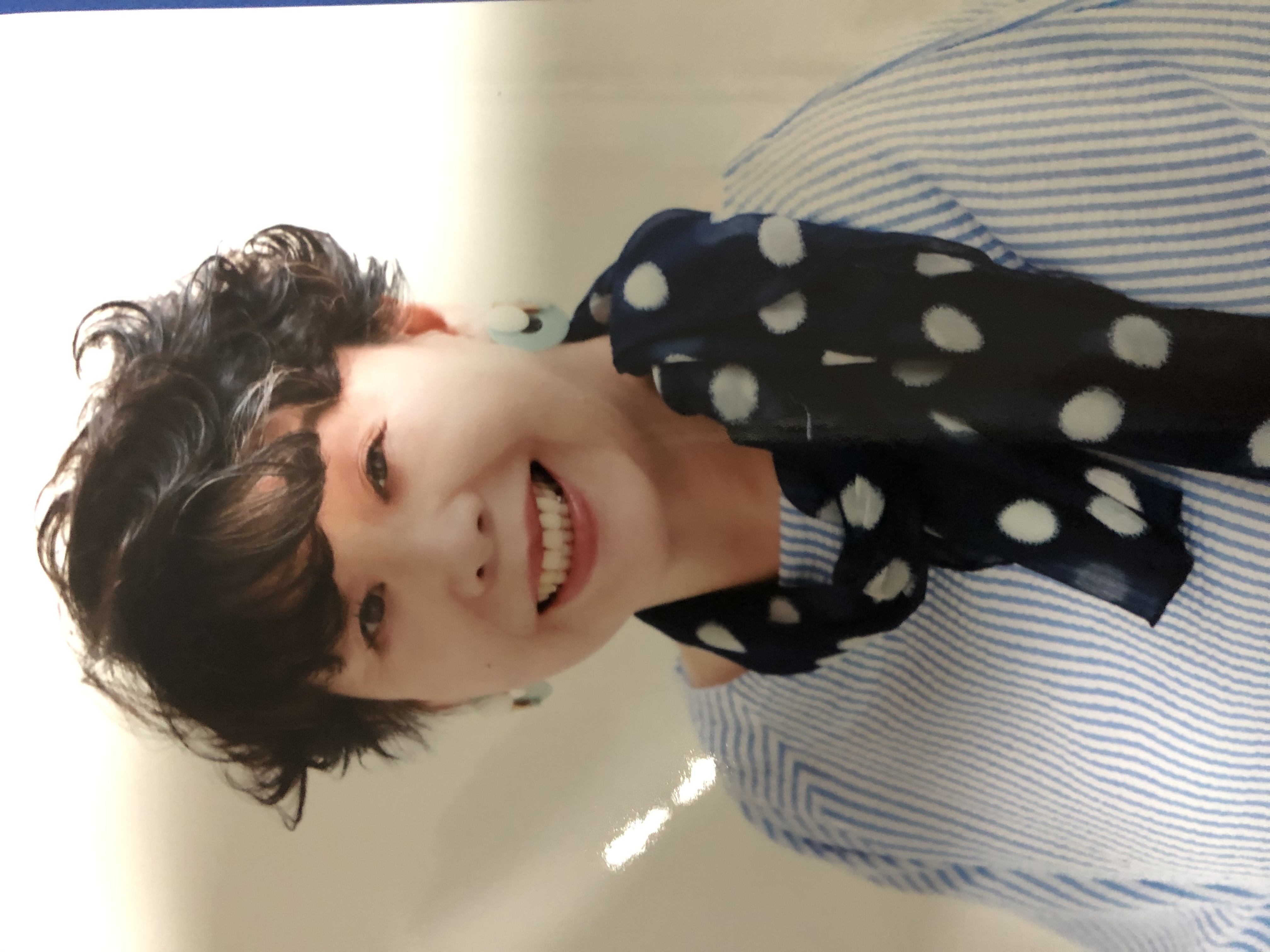 2021年　研修一覧　/　各コース(研修時間13:00～16:30)■受講料金　10.000円(税込)　　　(修了証発行)■接遇＆マナー講座　　(職場やプライベートで即役立つ)　身だしなみ，挨拶、言葉遣い表情、態度、電話応対など、あなたをより魅力的に輝かせるためのノウハウがここで学べます。わかっているという方でも「目からうろこ」の秘策が満載、好感度アップしましょう!■接遇＆クレーム対応講座　　　(もうクレームは怖くない!)クレームの正しい捉え方、対応法を身につければ、もう怖くはありません。突然のクレームにも落ち着いた態度で自信を持って対応できる、とっておきのノウハウを伝授します。　　　　　　　　　　　　　　　　　　　(交流分析導入)■管理者・リーダーのための接遇講座　　(信頼される指導者になる)客観的に自分を分析したうえで、それに合った対処法や、現在抱える課題への対処法を明らかにしていきます。ブレッシャーがなくなり、管理者として持てる力をフルに発揮できるよう支援します。　　　　　　　　　　　　　(交流分析導入)■受講申し込は、HPからダウンロードし、FAXでお願いします。　ご不明時は　090-1376-2487　萱場までご連絡下さい。■研修場所(仙台駅周辺)　申し込み後、ご案内状をお送りいたします。■職場での研修や、下記内容も対応いたしますのでご相談下さい。■ハラスメント／コンプライアンス／売れるセールスマン教育／視察/ビデオ撮影講師萱場　智賀子(かやば　ちがこ)プロフィール東京武蔵野赤十字病院高等看護学校卒業仙台赤十字病院7年勤務眼科開業医院6年勤務内科病院1年半勤務し師長・看護部長の経験を務めるその後、接遇の重要性に着目大手企業の研修センターで27年間接遇講師として勤務する講師萱場　智賀子(かやば　ちがこ)プロフィール東京武蔵野赤十字病院高等看護学校卒業仙台赤十字病院7年勤務眼科開業医院6年勤務内科病院1年半勤務し師長・看護部長の経験を務めるその後、接遇の重要性に着目大手企業の研修センターで27年間接遇講師として勤務する■受講料金　10.000円(税込)　　　(修了証発行)■接遇＆マナー講座　　(職場やプライベートで即役立つ)　身だしなみ，挨拶、言葉遣い表情、態度、電話応対など、あなたをより魅力的に輝かせるためのノウハウがここで学べます。わかっているという方でも「目からうろこ」の秘策が満載、好感度アップしましょう!■接遇＆クレーム対応講座　　　(もうクレームは怖くない!)クレームの正しい捉え方、対応法を身につければ、もう怖くはありません。突然のクレームにも落ち着いた態度で自信を持って対応できる、とっておきのノウハウを伝授します。　　　　　　　　　　　　　　　　　　　(交流分析導入)■管理者・リーダーのための接遇講座　　(信頼される指導者になる)客観的に自分を分析したうえで、それに合った対処法や、現在抱える課題への対処法を明らかにしていきます。ブレッシャーがなくなり、管理者として持てる力をフルに発揮できるよう支援します。　　　　　　　　　　　　　(交流分析導入)■受講申し込は、HPからダウンロードし、FAXでお願いします。　ご不明時は　090-1376-2487　萱場までご連絡下さい。■研修場所(仙台駅周辺)　申し込み後、ご案内状をお送りいたします。■職場での研修や、下記内容も対応いたしますのでご相談下さい。■ハラスメント／コンプライアンス／売れるセールスマン教育／視察/ビデオ撮影.今日まで31年間、全国300ケ所以上施設へ接遇指導と受講修了生5000名他講演活動など実績を持つ■受講料金　10.000円(税込)　　　(修了証発行)■接遇＆マナー講座　　(職場やプライベートで即役立つ)　身だしなみ，挨拶、言葉遣い表情、態度、電話応対など、あなたをより魅力的に輝かせるためのノウハウがここで学べます。わかっているという方でも「目からうろこ」の秘策が満載、好感度アップしましょう!■接遇＆クレーム対応講座　　　(もうクレームは怖くない!)クレームの正しい捉え方、対応法を身につければ、もう怖くはありません。突然のクレームにも落ち着いた態度で自信を持って対応できる、とっておきのノウハウを伝授します。　　　　　　　　　　　　　　　　　　　(交流分析導入)■管理者・リーダーのための接遇講座　　(信頼される指導者になる)客観的に自分を分析したうえで、それに合った対処法や、現在抱える課題への対処法を明らかにしていきます。ブレッシャーがなくなり、管理者として持てる力をフルに発揮できるよう支援します。　　　　　　　　　　　　　(交流分析導入)■受講申し込は、HPからダウンロードし、FAXでお願いします。　ご不明時は　090-1376-2487　萱場までご連絡下さい。■研修場所(仙台駅周辺)　申し込み後、ご案内状をお送りいたします。■職場での研修や、下記内容も対応いたしますのでご相談下さい。■ハラスメント／コンプライアンス／売れるセールスマン教育／視察/ビデオ撮影■受講料金　10.000円(税込)　　　(修了証発行)■接遇＆マナー講座　　(職場やプライベートで即役立つ)　身だしなみ，挨拶、言葉遣い表情、態度、電話応対など、あなたをより魅力的に輝かせるためのノウハウがここで学べます。わかっているという方でも「目からうろこ」の秘策が満載、好感度アップしましょう!■接遇＆クレーム対応講座　　　(もうクレームは怖くない!)クレームの正しい捉え方、対応法を身につければ、もう怖くはありません。突然のクレームにも落ち着いた態度で自信を持って対応できる、とっておきのノウハウを伝授します。　　　　　　　　　　　　　　　　　　　(交流分析導入)■管理者・リーダーのための接遇講座　　(信頼される指導者になる)客観的に自分を分析したうえで、それに合った対処法や、現在抱える課題への対処法を明らかにしていきます。ブレッシャーがなくなり、管理者として持てる力をフルに発揮できるよう支援します。　　　　　　　　　　　　　(交流分析導入)■受講申し込は、HPからダウンロードし、FAXでお願いします。　ご不明時は　090-1376-2487　萱場までご連絡下さい。■研修場所(仙台駅周辺)　申し込み後、ご案内状をお送りいたします。■職場での研修や、下記内容も対応いたしますのでご相談下さい。■ハラスメント／コンプライアンス／売れるセールスマン教育／視察/ビデオ撮影平成29年3月に人材教育「ピース＆ナース」を起業■受講料金　10.000円(税込)　　　(修了証発行)■接遇＆マナー講座　　(職場やプライベートで即役立つ)　身だしなみ，挨拶、言葉遣い表情、態度、電話応対など、あなたをより魅力的に輝かせるためのノウハウがここで学べます。わかっているという方でも「目からうろこ」の秘策が満載、好感度アップしましょう!■接遇＆クレーム対応講座　　　(もうクレームは怖くない!)クレームの正しい捉え方、対応法を身につければ、もう怖くはありません。突然のクレームにも落ち着いた態度で自信を持って対応できる、とっておきのノウハウを伝授します。　　　　　　　　　　　　　　　　　　　(交流分析導入)■管理者・リーダーのための接遇講座　　(信頼される指導者になる)客観的に自分を分析したうえで、それに合った対処法や、現在抱える課題への対処法を明らかにしていきます。ブレッシャーがなくなり、管理者として持てる力をフルに発揮できるよう支援します。　　　　　　　　　　　　　(交流分析導入)■受講申し込は、HPからダウンロードし、FAXでお願いします。　ご不明時は　090-1376-2487　萱場までご連絡下さい。■研修場所(仙台駅周辺)　申し込み後、ご案内状をお送りいたします。■職場での研修や、下記内容も対応いたしますのでご相談下さい。■ハラスメント／コンプライアンス／売れるセールスマン教育／視察/ビデオ撮影■受講料金　10.000円(税込)　　　(修了証発行)■接遇＆マナー講座　　(職場やプライベートで即役立つ)　身だしなみ，挨拶、言葉遣い表情、態度、電話応対など、あなたをより魅力的に輝かせるためのノウハウがここで学べます。わかっているという方でも「目からうろこ」の秘策が満載、好感度アップしましょう!■接遇＆クレーム対応講座　　　(もうクレームは怖くない!)クレームの正しい捉え方、対応法を身につければ、もう怖くはありません。突然のクレームにも落ち着いた態度で自信を持って対応できる、とっておきのノウハウを伝授します。　　　　　　　　　　　　　　　　　　　(交流分析導入)■管理者・リーダーのための接遇講座　　(信頼される指導者になる)客観的に自分を分析したうえで、それに合った対処法や、現在抱える課題への対処法を明らかにしていきます。ブレッシャーがなくなり、管理者として持てる力をフルに発揮できるよう支援します。　　　　　　　　　　　　　(交流分析導入)■受講申し込は、HPからダウンロードし、FAXでお願いします。　ご不明時は　090-1376-2487　萱場までご連絡下さい。■研修場所(仙台駅周辺)　申し込み後、ご案内状をお送りいたします。■職場での研修や、下記内容も対応いたしますのでご相談下さい。■ハラスメント／コンプライアンス／売れるセールスマン教育／視察/ビデオ撮影■受講料金　10.000円(税込)　　　(修了証発行)■接遇＆マナー講座　　(職場やプライベートで即役立つ)　身だしなみ，挨拶、言葉遣い表情、態度、電話応対など、あなたをより魅力的に輝かせるためのノウハウがここで学べます。わかっているという方でも「目からうろこ」の秘策が満載、好感度アップしましょう!■接遇＆クレーム対応講座　　　(もうクレームは怖くない!)クレームの正しい捉え方、対応法を身につければ、もう怖くはありません。突然のクレームにも落ち着いた態度で自信を持って対応できる、とっておきのノウハウを伝授します。　　　　　　　　　　　　　　　　　　　(交流分析導入)■管理者・リーダーのための接遇講座　　(信頼される指導者になる)客観的に自分を分析したうえで、それに合った対処法や、現在抱える課題への対処法を明らかにしていきます。ブレッシャーがなくなり、管理者として持てる力をフルに発揮できるよう支援します。　　　　　　　　　　　　　(交流分析導入)■受講申し込は、HPからダウンロードし、FAXでお願いします。　ご不明時は　090-1376-2487　萱場までご連絡下さい。■研修場所(仙台駅周辺)　申し込み後、ご案内状をお送りいたします。■職場での研修や、下記内容も対応いたしますのでご相談下さい。■ハラスメント／コンプライアンス／売れるセールスマン教育／視察/ビデオ撮影〒984-0046宮城県仙台市若林区二軒茶屋12-6TEL　　090-1376-2487FAX　　022-349-4850Email　kayaba@peaca-nurse.comURLhttp://www.peace- nurse.com〒984-0046宮城県仙台市若林区二軒茶屋12-6TEL　　090-1376-2487FAX　　022-349-4850Email　kayaba@peaca-nurse.comURLhttp://www.peace- nurse.com■受講料金　10.000円(税込)　　　(修了証発行)■接遇＆マナー講座　　(職場やプライベートで即役立つ)　身だしなみ，挨拶、言葉遣い表情、態度、電話応対など、あなたをより魅力的に輝かせるためのノウハウがここで学べます。わかっているという方でも「目からうろこ」の秘策が満載、好感度アップしましょう!■接遇＆クレーム対応講座　　　(もうクレームは怖くない!)クレームの正しい捉え方、対応法を身につければ、もう怖くはありません。突然のクレームにも落ち着いた態度で自信を持って対応できる、とっておきのノウハウを伝授します。　　　　　　　　　　　　　　　　　　　(交流分析導入)■管理者・リーダーのための接遇講座　　(信頼される指導者になる)客観的に自分を分析したうえで、それに合った対処法や、現在抱える課題への対処法を明らかにしていきます。ブレッシャーがなくなり、管理者として持てる力をフルに発揮できるよう支援します。　　　　　　　　　　　　　(交流分析導入)■受講申し込は、HPからダウンロードし、FAXでお願いします。　ご不明時は　090-1376-2487　萱場までご連絡下さい。■研修場所(仙台駅周辺)　申し込み後、ご案内状をお送りいたします。■職場での研修や、下記内容も対応いたしますのでご相談下さい。■ハラスメント／コンプライアンス／売れるセールスマン教育／視察/ビデオ撮影■受講料金　10.000円(税込)　　　(修了証発行)■接遇＆マナー講座　　(職場やプライベートで即役立つ)　身だしなみ，挨拶、言葉遣い表情、態度、電話応対など、あなたをより魅力的に輝かせるためのノウハウがここで学べます。わかっているという方でも「目からうろこ」の秘策が満載、好感度アップしましょう!■接遇＆クレーム対応講座　　　(もうクレームは怖くない!)クレームの正しい捉え方、対応法を身につければ、もう怖くはありません。突然のクレームにも落ち着いた態度で自信を持って対応できる、とっておきのノウハウを伝授します。　　　　　　　　　　　　　　　　　　　(交流分析導入)■管理者・リーダーのための接遇講座　　(信頼される指導者になる)客観的に自分を分析したうえで、それに合った対処法や、現在抱える課題への対処法を明らかにしていきます。ブレッシャーがなくなり、管理者として持てる力をフルに発揮できるよう支援します。　　　　　　　　　　　　　(交流分析導入)■受講申し込は、HPからダウンロードし、FAXでお願いします。　ご不明時は　090-1376-2487　萱場までご連絡下さい。■研修場所(仙台駅周辺)　申し込み後、ご案内状をお送りいたします。■職場での研修や、下記内容も対応いたしますのでご相談下さい。■ハラスメント／コンプライアンス／売れるセールスマン教育／視察/ビデオ撮影